Załącznik nr 2 do SISK Z.1.2021……………...............................	……………................................pieczątka Wykonawcy	(miejscowość i data)FORMULARZ OFERTOWYW odpowiedzi na ogłoszenie nr SISK Z.1.2021 pn.: „Pielęgnacja boisk sportowych z naturalną nawierzchnią”.Składamy ofertę na wykonanie przedmiotu zamówienia w zakresie określonym w ogłoszeniu, zgodnie z opisem przedmiotu zamówienia:Nazwa Wykonawcy:…………………………………………………………………………………….…………………………….……………………………………………………………………………………………….…………………Adres Wykonawcy:………………………………………………………………………………………………………………….………………………………………………………………………………………………………………….………………………………………………………………………………………………………………….………………………………………………………………………………………………………………….NIP ……………………………………...................……..REGON …………………………….............…................Tel: ………………………………….................................e-mail ….............................................................................Zestawienie cen jednostkowych na poszczególne prace:Tabela nr 1 – ceny jednostkowe.Uwaga w tabeli powyżej należy podać cenę jednostkową, wykonania usługi, która będzie porównywalna pomiędzy poszczególnymi ofertami.Do uzupełnienia i zobrazowania wartości maksymalnego przewidzianego zamówienia Zamawiający sporządził tabele porównawczą łącznego zamówienia. Zestawienie łącznych wartości zamówienia na poszczególne prace: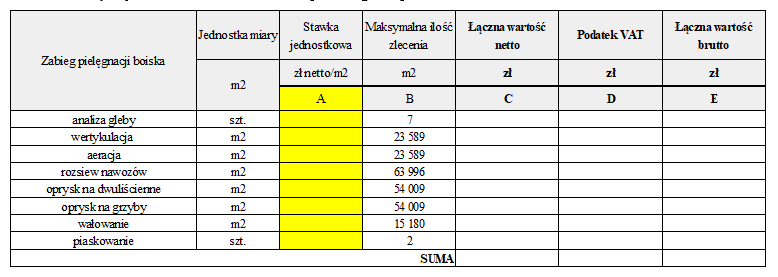 UWAGAW kolumnie A należy wpisać wartość oferowanej ceny jednostkowej wykazanej w Tabeli nr 1 „CENY JEDNOSTKOWE”.W kolumnie C należy wpisać wartość iloczynu odpowiednio mnożąc wartość z kolumny A przez wartość z kolumny B.W kolumnie D należy obliczyć odpowiednio wartość podatku vat dla łącznej wartości z kolumny C.W kolumnie E należy wpisać odpowiednio sumę wartości z kolumny C i D.Oferujemy wykonanie maksymalnego zakresu zlecenia w łącznej kwocie …………………………… zł netto (słownie: …………………………………..…………….……………), do oferowanej kwoty należy doliczyć podatek Vat w kwocie …………….………. złotych, co łącznie daję kwotę całkowitą …………...………….. …………………………………………………………………………………………………... złotych brutto.Oświadczam, że składając ofertę zapoznałem się z obiektami na których będzie świadczona usługa oraz ze wzorem umowy, który został załączony do zapytania, akceptuję jej warunki i w przypadku wyboru Naszej oferty zobowiązuję się do jej podpisania.Zobowiązuje się do pozostania związany powyższą ofertą do dnia 30 marca 2021 roku.…………………........…………………..........…………Podpis osób uprawnionejZabieg pielęgnacji boiskaJednostka miaryCena jednostkowa nettoZabieg pielęgnacji boiskam2/szt.złanaliza glebyszt.wertykulacja m2aeracjam2rozsiew nawozówm2oprysk na dwuliściennem2oprysk na grzybym2wałowaniem2piaskowanieszt.